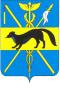 СОВЕТ НАРОДНЫХ ДЕПУТАТОВБОГУЧАРСКОГО МУНИЦИПАЛЬНОГО РАЙОНАВОРОНЕЖСКОЙ ОБЛАСТИРЕШЕНИЕ_______________________________________________________________от «26 » 10. 2020 года № 221_                г. БогучарО внесении изменений и дополнений в решение Совета народных депутатов Богучарского муниципального района от 03.11.2017 года № 22 «Об утверждении Положения об оплате труда выборного должностного лица местного самоуправления Богучарского муниципального района Воронежской области, осуществляющего свои полномочия на постоянной основе» В соответствии с Федеральным законом от 06.10.2003 №131-ФЗ «Об общих принципах организации местного самоуправления в Российской Федерации», Законом Воронежской области от 23.12.2008 №139-ОЗ «О гарантиях осуществления полномочий депутата, члена выборного органа местного самоуправления, выборного должностного лица местного самоуправления муниципальных образований Воронежской области», Уставом Богучарского муниципального района Воронежской области, постановлением правительства Воронежской области от 18.08.2020  № 780   «О повышении (индексации) денежного вознаграждения, должностных окладов, окладов за классный чин, пенсии за выслугу лет (доплаты к пенсии), ежемесячной денежной выплаты к пенсии за выслугу лет»,  а также в целях  приведения нормативных правовых  актов органов местного самоуправления района в соответствие  с действующим законодательством, Совет народных депутатов Богучарского муниципального района р е ш и л:1. Внести следующие изменения и дополнения в решение Совета народных депутатов Богучарского муниципального района от 03.11.2017 года № 22 «Об утверждении Положения об оплате труда выборного должностного лица местного самоуправления Богучарского муниципального района Воронежской области, осуществляющего свои полномочия на постоянной основе»:1.1.В приложении к решению пункт 2.2. статьи 2 изложить в следующей редакции:«2.2. Размер должностного оклада выборного должностного лица местного самоуправления составляет  9769 рублей.».2. Данное решение вступает в силу со дня его принятия и распространяет свое действие на правоотношения, возникшие с  01.10.2020 года.3. Контроль за выполнением данного решения возложить на постоянную комиссию  Совета народных депутатов Богучарского муниципального района по бюджету, финансам, налогам и предпринимательству (Жданов В.К.) и заместителя главы администрации Богучарского муниципального района – руководителя аппарата администрации района Самодурову Н.А..Председатель Совета народных депутатовБогучарского муниципального района                                    Ю.В.ДорохинаГлава Богучарского муниципального района                                    В.В.Кузнецов